Městský úřadKancelář úřadu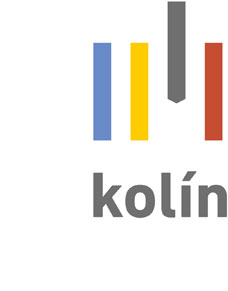 Karlovo náměstí 78, 280 12 Kolín Itel.: +420 321 748 111, fax: +420 321 720 911e-podatelna: posta@mukolin.cz, web: http://www.mukolin.czpracoviště: Karlovo náměstí 78, 280 12 Kolín IVýroční zpráva za rok 2017o činnosti Městského úřadu Kolín v oblasti poskytování informací podlezákona č. 106/1999 Sb. o svobodném přístupu k informacím, v platném zněníV roce 2017 obdržel Městský úřad Kolín (dále jen „MěÚ“) 88 podání s žádostí o informace podle zákona č. 106/1999 Sb., o svobodném přístupu k informacím, v platném znění.MěÚ vydal 44 rozhodnutí o odmítnutí žádostí:Ve 2 případech bylo vydáno rozhodnutí o částečném odmítnutí žádosti.Ve 42 případech bylo vydáno rozhodnutí o odmítnutí poskytnutí informace.Proti rozhodnutí o odmítnutí poskytnutí informace byly v roce 2017 podány 4 odvolání.  Odvolací orgán původní rozhodnutí zrušil, věc vrátil k novému projednání a povinný subjekt v novém projednání zatím nerozhodl (1x).Odvolací orgán původní rozhodnutí potvrdil (3x). MěÚ Kolín 5 žádostí o informace odložil (4x žadatel nedoplnil chybějící údaje, 1x žadatel zemřel).Soudem nebyla přezkoumávána zákonnost rozhodnutí o odmítnutí žádosti o poskytnutí informace a MěÚ nevynaložil v souvislosti se soudními řízeními o právech a povinnostech dle zákona o poskytování informací žádné výdaje.MěÚ neposkytl v roce 2017 žádné výhradní licence.MěÚ neobdržel žádnou stížnost na postup při vyřizování informací:V Kolíně dne 16.02.2018								………………………………………………							   PhDr. Dagmar Soukupová							                     tajemnice MěÚ KolínVyvěšeno dne ………………………………Sejmuto dne …………………………………Vaše čj. (zn.):Vyřizuje:Mgr. Šárka KuchařováČíslo jednací:MUKOLIN/KU 16148/18-kusTelefon:321 748 289Spisová zn.:KU 2990/2018E-mail:sarka.kucharova@mukolin.czDatum:15.02.2018